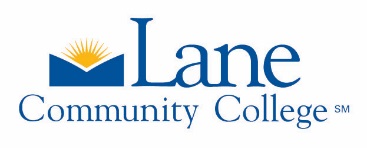 	DATE:	TO:		Patrick Crane, Director		Office of Community College and Workforce Development		255 Capitol Street NE		Salem, OR  97310RE:		Program SuspensionDear Patrick:Lane Community College is requesting the deletion of our (insert program title here).Please find attached suspension form.Sincerely,Paul JarrellVice President, Academic and Student AffairsLane Community CollegeName of College
Date of Letter
Date on signed letter by Chief Academic Officer or College President.


Full Name of Program as it appears in Webforms and Award
Example:  Administrative Office Professional***Medical (AASO)


Full 8 Digit CIP Code
(8 Characters) 

Suspension Date
Date College is requesting the program be suspended in Webforms.
Reason for Suspension
Community Colleges may suspend an AAS degree, AASO degree, and a certificate of completion program due to a variety of factors that include, but are not limited to:  low student enrollment, lack of financial resources, inability to recruit qualified instructors, and changes in employment opportunities or workforce needs.  Below site the college’s reasons for suspension, including all documented background information (e.g. labor outlook, board approvals, decline of student enrollment.)  If more space is needed, please attach the additional information to this document.Student EnrollmentData that shows the declining enrollment. If the program is not suspended due to student enrollment, then please write “No Impact”.
Financial ResourcesExplain the financial resource decisions that lead to the suspension of this program. If the program is not suspended due to financial limitations, then please write “No Impact”.Inability to Recruit Qualified InstructorsList the steps that the college took to find qualified instructors.   If the program is not suspended due to an inability to recruit qualified instructors, then please write “No Impact”.
Industry NeedHow did the industry/employment changes in your area lead to the suspension of this program.   If the program is not suspended due to a change in industry/employment needs, then please write “No Impact”.Other ReasonsPlease list all other impacts that lead to the suspension of this program.  If the program is not suspended due to other reasons, then please write “No Impact”.
Teaching Out Obligations
“Teaching out” the program includes, but may not be limited to: plans for students currently enrolled in the program to complete in a timely manner, reimbursement plans, date of deletion from the college catalog, informing and transition of faculty, and notifying employers, workforce development organizations and other community stakeholders. Students Currently Enrolled in the ProgramList all the steps the college is taking to assist the students who are currently enrolled in the program.
Reimbursement PlansTeaching out a program is always preferred.  If the college is not able to teach out the program, what is the plan to reimburse studens who will be affected by this suspension?


What date will this program be deleted from the college catalog (online and written)
Informing the college community and faculty impactHow do you plan to inform the college community and address any impacts to faculty?
Stakeholder NotificationWhat is the college’s plan on notifying stakeholders (employers, workforce dev. organizations, high schools if the suspended program was a part of a Perkins Program of Study, and other partners?
Submit letter, form and any attachments to:  Kasena.Dailey@HECC.Oregon.Gov  Office of academic and Student affairs